沈阳新北热电有限责任公司突发环境事件应急预案沈阳新北热电有限责任公司2018年2月批准页经公司安全工作会议通过，现批准发布《沈阳新北热电有限责任公司突发环境事件应急预案》，公司各部门主管负责人及管理人员应熟悉本预案的内容，加强对员工的培训教育，搞好应急救援队伍建设，落实好应急救援物资准备，在公司突发环境事件时，能迅速、有效地控制所发生的事故及其可能引发的各类衍生、次生事故，确保环境污染事故发生后各项应急救援工作能够高效、有序地进行，最大限度地减少事故造成的环境污染和人员财产损失。应按照本预案的内容要求，积极参加培训和演练，以便在突发环境事件后，按照预定方案迅速展开应急救援，及时上报，使突发环境事件得到有效控制。本预案于 2018年 2 月 15 日发布，开始执行。目录1 总则	11.1 编制目的	11.2 编制依据	11.3 适用范围	21.4事件分级	21.5工作原则	22组织机构及职责	42.1 应急组织体系	42.2 组织机构组成及职责	43预防与预警	93.1 危险源监控	93.2预防与应急准备	93.2.1 废气防范措施	93.2.2柴油储罐防范措施	93.2.3储煤场扬尘防范措施	103.2.4废水污染防范措施	103.2.5氨水储罐防范措施	103.2.6氨逃逸防范措施	113.2.7化学品泄漏防范措施	113.2.8消防系统	113.2.9安全管理防范措施	113.2.10工艺、设备防范措施	123.3监测与预警	123.3.1监测	123.3.2预警	133.4 报警、通讯联络方式	143.4.1 24小时有效报警系统	143.4.2 24小时有效内部、外部通讯手段	144应急响应	154.1响应流程	154.2分级响应	164.3信息报告	174.3.1内部报告	174.3.2信息上报	174.4应急准备	184.4.1潜在紧急状态	184.4.2紧急状态	184.5应急监测	194.6现场处置	204.6.1氨水泄漏应急处理措施	204.6.2轻柴油泄漏的紧急处理措施	224.6.3 火灾、爆炸事故、次生危害应急措施	234.6.3事故现场人员撤离方法	234.6.4周边区域单位的疏散	234.6.5警戒区的隔离	244.6.6现场急救与紧急处理	245安全防护	255.1应急人员的安全防护	255.2受灾群众的安全防护	256次生环境灾害防范	267应急状态解除	278善后处置	288.1善后工作	288.2调查和总结	289 应急保障	299.1信息和技术保障	299.2装备物资保障	299.3应急队伍保障	2910预案管理	3010.1预案培训	3010.2预案演练	3010.2.1预案演练内容	3010.2.2演练范围与频次	3010.2.3演练评估和总结	3110.3预案修订	3111附则	3212 附件	3312.1 名词术语	3312.2 外部通讯方式	3312.3内部联系电话	3512.4应急物资、设施明细表	371 总则1.1 编制目的根据沈阳新北热电有限责任公司的实际情况，为在发生突发环境事件时快速、有序、高效地开展应急救援工作，最大限度降低环境事故发生概率和控制环境污染，迅速恢复正常的生产，做到事故发生时应急措施稳健有序，特制订本应急预案。1.2 编制依据（1）《中华人民共和国环境保护法》（2014年4月24日修订）；（2）《国家突发公共事件总体应急预案》（2006年1月8日发布并实施）；（3）《国家突发环境事故应急预案》（国办函〔2014〕119号）；（4）《企业事业单位突发环境事件应急预案备案管理办法（试行）》（环发〔2015〕4号）；（5）《突发环境事件应急预案管理暂行办法》环发〔2010〕113号；（6）《突发事件应急预案管理办法》（国办发〔2013〕101号）；（7）《企业突发环境事件风险评估指南（试行）》（环办[2014]34号）；（8）《突发环境事件应急管理办法》（2015年6月5日起施行）；（9）《突发环境事件信息报告办法》（自2011年5月1日起施行）；（10）《危险化学品重大危险源辨识》（GB18218-2014）；（11）《国家危险废物名录》（2016版）；（12）《建设项目环境风险评价技术导则》（HJ/T169-2004）；（13）《沈阳市企业事业单位突发环境事件应急预案备案管理办法》（沈环保〔2017〕271号）及相关的法律、行政法规；（14） 《关于印发《石油化工企业环境应急预案编制指南》的通知》（环办[2010]10号）；（15）企业各建设阶段环境影响报告及其批复；（16）上期突发环境事件应急预案；（17）企业提供的其他资料。1.3 适用范围本预案适用范围仅限于沈阳新北热电有限责任公司所发生的突发环境事件。主要包括：厂区内存储设施发生泄漏、火灾、爆炸事故次生/衍生的环境污染事故；危险化学品和危险废物污染事故；其它不可抗力导致的环境污染事故。1.4事件分级根据《突发环境事件分级标准》以及沈阳新北热电有限责任公司的实际情况，将沈阳新北热电有限责任公司可能发生的突发环境事件划为较大突发环境事件和一般突发环境事件。一般突发环境事件：环境风险物质少量泄露，小型火灾等事件危害在一定范围内，经自救或组织救援能予以控制，并无进一步扩大或发展趋势的。即危险化学品、危险废物、生产废水发生少量泄露，小型火灾等可以控制在企业范围内的突发环境事件。较大突发环境事件：环境风险物质大量泄露，火灾爆炸等发生危害影响到周围地区、经自救或一般救援不能迅速予以控制，并有进一步扩大或发展趋势的。即危险化学品、危险废物、生产废水等大量泄露到企业外环境中。1.5工作原则企业在建立突发性环境污染事故应急系统及其响应程序时，应本着实事求是、切实可行的方针，贯彻如下原则：（1）以人为本，安全第一。把保障员工的身体健康、生命安全及最大程度地预防、控制环境污染事故突发作为首要任务。切实加强应急救援人员的安全防护，充分发挥人的主观能动性，充分发挥专业救援力量的骨干作用。（2）统一领导，分级负责。在公司统一领导和各职能部门组织协调下，各部门按照各自职责和权限，负责有关环境污染突发事故的应急管理和应急处置工作。（3）依靠科学，依法规范。采用先进的救援装备和技术，增强应急救援能力。依法规范应急救援工作，确保应急预案的科学性、权威性和可操作性。（4）预防为主，平战结合。贯彻落实“安全第一，预防为主，综合治理”的方针，坚持突发环境事故应急与预防工作相结合。做好预防、预测、预警和预报工作，做好常态下的风险评估、物资储备、队伍建设、装备完善、预案演练等工作。2组织机构及职责根据危险化学品的泄漏；柴油、废催化剂泄漏；发生火灾爆炸及衍生的环境污染事故；生产废气泄漏。针对这类突发事件，为保证公司、社区、职工生命和财产的安全，预防这些突发环境事故的发生，并能做到在事件发生后得到迅速有效的控制和处理，最大程度地减少事件所带来的环境污染，按照“预防为主、自救为主、统一指挥、分工负责”的原则，成立突发环境事件应急小组，统一负责可能发生的突发环境事件的应急处置工作。2.1 应急组织体系当发生突发环境事件时，应急指挥部和各应急小组能尽快采取有效的措施，第一时间投入应急救援和处置中，以防事态进一步扩大。应急组织机构体系详见图2.1-1。2.1-1 应急组织机构体系图2.2 组织机构组成及职责（1）应急指挥部指挥：王振宇副指挥：陈爱国成员：王征、张树群、韩宇、姜敏、林立峰应急指挥部职责：第一时间接警，识别环境污染事件级别，并根据事件等级，下达启动应急预案指令。根据本公司实际情况，小型泄漏、小型火灾等突发环境事件，由厂区内部处理；较大事件迅速向当地安监局、消防队、公安局、环保局等上级领导机关报告事故情况。①负责审定、批准环境事件的应急方案并组织现场实施。②负责组织预案的审批与更新；负责组织外部评审。③接受上级应急指挥机构的指令和调动，协助事件的处理；配合有关部门对环境进行修复、事件调查、经验教训总结。④负责组织协调有关部门、行动应急队伍，做好事件处置、控制和善后工作，并及时向当地环保部门报告，征得环保部门援助，消除污染影响。⑤落实环境污染事件应急处理指挥部的指令。⑥紧急情况解除后，发出解除警报的信息。⑦监督做好紧急事故的预防措施和紧急救援的各项准备工作。（2）抢险救援小组组长：陈爱国副组长：王征、孙晖组员：才静波、王永良、岳志、李俊戈、孙宇光、孙照林、郝赞、郭海彬、卢秀海抢险救援小组职责：①事故发生后，正确佩戴好个人防护用品，迅速赶往现场，并根据应急指挥部的指令，切断事故源，有效控制事件，以防扩大。②将受伤者转移到安全的地方，实施紧急救护工作。随后协助医疗救护部门将伤员护送到相关单位进行抢救和安置。③事故发生后，在专业消防队伍到来之前，进行火灾预防和扑救，尽可能减少火灾造成的环境污染以及火灾引起的其它环境事故。④事故发生后，在可能的情况下，将贵重物品，文件以优先顺序搬出，危险品搬到安全地带。⑤专业消防队伍到达现场后，负责提供灾害原材料或废物类别，现场生产设施布局情况，工艺流程等，为指挥现场救援提供必要的信息，服从专业消防队的指挥要求，配合进行工程抢险或火灾扑救。（3）通讯联络组组长：张树群成员：刘斌、崔键、王征、宋晓红通讯联络组职责：①确保应急指挥部和各应急小组成员之间的通讯畅通，指挥人员的疏散和自救，同时做好外界的通讯联络工作。②承担与当地各职能管理部门的应急指挥的联系工作，及时将事故发生情况及最新进展向有关部门汇报，并将上级指挥机构的命令及时向应急指挥部汇报。③收集、跟踪舆论，及时向上级或有关部门汇报、通报情况。设备抢修组组长：韩宇组员：栾志斌、杨扬、王启明、张威 设备抢修组职责：①参与设备、设施方面应急救援处理方案的制订②负责组织抢险所需的物资，对泄漏设备、电气进行应急抢修处理。疏散警戒小组组长：姜敏成员：王洪宪、马婧疏散警戒小组职责：①应急指挥部发布疏散信号后，组织人员疏散。②保证所有人员已经从危险区域疏散。③人员疏散后负责组织各部门负责人清点人数后汇总。④将疏散结果向应急指挥部汇报。⑤在事件发生现场设置警戒线，不允许不必要的人员和车辆进入，根据需要，对事件现场外围区域进行控制。⑥外来救援组织到来时，负责引导救援组织进入现场。（6）后勤保障组组长：林立峰组员：包洪光、杜金龙善后处理小组职责：①负责应急设施和装备的购置和妥善存放保管，在事故发生时及时将有关应急装备、安全防护用品、现场应急处置材料等应急物资运送到事故现场。负责厂区的治安警戒。②协助专业的环保检测人员进行应急监测。表2.2-1 公司内相关应急人员通讯录续表2.2-1 公司内相关应急人员通讯录3预防与预警3.1 危险源监控对企业内容易引发突发环境事件的危险源、危险区域进行调查、登记、风险评估，切实做检查、监控工作，并采取安全防范措施，对突发环境事件进行预防。应急指挥机构确认可能导致突发环境事件的信息后，要及时研究确定应对方案，通知有关部门、单位采取相应措施预防事件发生。3.2预防与应急准备应急组织机构成员根据自己的职责开展预防和应急准备工作，采取相关预防措施预防突发环境事件的发生。3.2.1 废气防范措施烟气处理设施的运行严格执行烟气处理规程，处理设施遵循运行维护导则和运行、检修规程。对烟气处理设施在运行中存在的故障、缺陷、问题及时处理，保证烟气处理设施运行效率。公司在废气排放口对烟气烟尘、二氧化硫、氮氧化物设有在线监测，实时联网。烟尘防范措施：做好静电除尘器的维护、检修工作，定期更换易损部件，防止堵灰现象发生。同时在生产中严格执行规程和规定，加强运行管理和维护工作，尽可能降低对大气环境的影响。二氧化硫、二氧化氮排放防范措施：加强管理，定期进行脱硫设施检查，并及时排除事故，尽可能降低对大气环境的影响。3.2.2柴油储罐防范措施（1）为防止事故漏油污染外界环境，油罐区内 2 个柴油储罐分别设有围堰，规格均为20m3，油罐区悬挂“严禁烟火”和“闲人免进”警告标示牌等。（2）燃油管道及阀门有完整的保温层，油管道、阀门、法兰附近的高温管道及高温热体，有良好的保温并外包白铁皮，防止燃油喷漏到高温管道上引起着火。（3）装卸柴油采用密闭式卸油装置。（4）油储罐在充装时采取有效措施防止输油软管道和油品的静电积聚危险，均接地。油区的一切电气设施均选用防爆型。（5）针对油压、油温、油位等进行实时监控。（6）配备相应的应急设施，包括应急器材等。3.2.3储煤场扬尘防范措施为了防止扬尘污染，采取封闭式煤库，封闭式上煤廊，煤库及上煤廊均设置水喷淋装置降尘。3.2.4废水污染防范措施厂区实行雨污分流排水，厂区生活污水经化粪池处理后排入市政管网，生产废水处理后回用或冲渣，不外排。3.2.5氨水储罐防范措施氨水存储间按安全、环评验收标准进行设计、制造。氨水存储间内设有3个卧式49m3氨水储罐，罐体配有安全阀、压力监测、氮气压力补偿、超声波液位计、温度显示仪，并设有人孔、内外钢梯等。其中一个储罐备用，用作事故时，氨水的收集。氨泄漏喷淋系统 氨水罐区设置水喷淋装置，夏季极端高温时，氨水储罐温度过高，将进行喷淋降温，产生的废水是不含氨，喷淋水径流至沟道收集后，通过管道进入沉渣池，用于冲渣，用量3t/a；发生氨水泄漏事故时，可以从储罐上方进行自动喷淋，覆盖整个氨水罐体，有效减少氨水挥发带来的对周边环境的污染和危害。喷淋废水截流在事故池内。吸风装置设置吸风装置与水平烟道连接，设置两台吸风机，一用一备，根据氨超标可自动启动风机，吸风机管道内壁进行环氧树脂防腐处理。（3）围堰储罐周围设置0.8m高围堰，可以截流泄漏的氨水。（4）事故池储罐一侧设置5m×3m×4m，即60m3容积的地下事故池。3.2.6氨逃逸防范措施引起 SNCR 系统氨逃逸的原因有两种，一是由于喷入点烟气温度低影响了氨与氮氧化物的反应；另一种可能是喷入的还原剂过量或还原剂分布不均匀，如果喷入控制点太少或喷到炉内某个断面上的氨分布不均匀，则会出现较高的氨逃逸量，氨逃逸防治措施如下：SNCR 系统运行温度维持在 300℃以上；强化进入 SNCR 反应区前的烟气中的氨氧化物分布均匀，采用氨喷射格栅，大量氨气支管交叉伸入烟道，尿素热解喷枪上装有多个小喷嘴；在 SNCR 进出口烟道布置一氧化氮、氧气、氨测量仪表，对脱硝反应器区域的自动化控制；喷射过程中在喷嘴附近会产生负压，烟气会被吸入喷射区域中，与氨气完全混合，降低氨逃逸。3.2.7化学品泄漏防范措施所用纯碱袋装存放在化学品库中，化学品库地面已做防渗处理。3.2.8消防系统公司全厂区均分别配备灭火器材，包括灭火器、消防栓等。各岗位对灭火器材设专人负责，经常检查维护，并掌握灭火器材的种类、规格及数量。各种灭火器材有固定的存放地点、放置地点明显，使用方便和防止腐蚀。各种灭火器材在非火灾情况下一律禁止动用，更不准擅自损坏。公司每季度或重要节日对灭火器材进行一次全面检查，每年更换一次灭火器，保证灭火器在有效期内，并做好详细记录。3.2.9安全管理防范措施设置安全管理部门，建立安全管理网络，明确管理人员及职责。建立健全企业安全生产责任制及各项安全规章制度、安全操作规程，岗位安全操作规程要上墙，让操作人员熟知。强化对员工的安全教育工作，特别是化学品管理人员和使用危险品人员应了解并熟悉使用物质的理化性质、危险有害性、泄漏应急措施、消防灭火方法、卫生急救措施和个人防护等相关内容，严格遵守危险品管理制度和安全操作规程。定期组织安全检查并对检查中发现的不安全因素、事故隐患及时落实整改。加强各类设备设施、管线、控制仪表的维护。对危险化学品按存储要求进行隔离或者离开存放，有专人保管，配备消防器材等。同时设立“仓库重地，闲人莫入”、“严禁烟火”“严禁吸烟”等醒目标志。加强现场安全管理。涉及危险化学品和危险废物的区域应有醒目的安全警示标志。3.2.10工艺、设备防范措施作业现场通风良好、采用局部吸风罩，降低有毒有害物料在现场空气中的含量。环保设施考虑在发生突然停电、停水情况等应急状态的措施，设置应急电源。严格执行操作规程和检修规程。3.3监测与预警3.3.1监测应按照早发现、早报告、早处置的原则，对重点排污口进行例行监测。污水排放口监测主要监测因子为pH值、COD，定期对污水排放口进行监测，监测点及监测项目如表3.2-1所示。表3.2-1监测点及监测项目废气排放口监测主要监测因子为二氧化硫、颗粒物以及氮氧化物，厂内设有在线监测设备，对排放的污染物进行在线监测，监测点位及监测项目如表3.2-2所示。表3.2-2监测点及监测项目3.3.2预警3.2.2.1发布预警条件（1）在危险源排查时发现可能造成环境污染、人员伤亡等危险源时及时预警，及时有效的处置，消除隐患。（2）收到的环境信息证明突发环境事件即将发生或者可能发生的可能性增大时，立即进入预警状态，并启动突发环境事件应急预案。（3）发布预警时须经过应急指挥部批准，预警内容包括：突发环境事件地点（名称）、预警级别、预警区域或场所、预警期起止时间、影响估计程度和范围、拟采取的应对措施等。3.2.2.2预警发布方式、方法根据突发环境的严重性、紧急程度和可能波及的范围，对突发性环境污染事件的预警进行分级，分为一般突发环境事件和较大突发环境事件，根据事态的发展情况和采取措施的效果，预警可以升级、降级或解除。（1）尚未达到一般预警标准时，即环境风险物质微量泄露，经过处置即可消除的事件，事故现场人员根据应急预案中的处置方法进行现场处置，并向应急小组成员报告，由应急小组成员到现场确认突发环境事故处置情况。（2）一般突发环境事件：预警的方式可通过管理人员或现场其它操作人员通过电话报警和警示。转移、撤离或者疏散周围人员，并及时进行进行妥善安置，处置的同时报告环境应急指挥小组，由应急指挥小组到现场进行指挥，启动应急预案，对突发环境事件进行现场处置及后续处理，防止突发环境事件的扩大。（3）较大突发环境事件：预警的方式可通过管理人员或现场其它操作人员通过电铃或电话报警和警示。转移、撤离或者疏散周围人员，并进行妥善安置。指令应急小组进入应急状态，随时掌握并报告事态的进展情况。针对突发事件可能造成的危害，封闭、隔离或者限制使用有关场所，终止可能导致危害扩大的行为和活动。调集应急所需物资和设备，确保应急保障工作。对确定的危险源及时告知相关人员，进行安全技术方面的交底。危险源不能及时消除时应立即组织人员撤离危险区域，同时向当地环保部门及消防部门报告。3.4 报警、通讯联络方式3.4.1 24小时有效报警系统公司内发生突发环境事件时，报警方式采用内部电话和外部电话（包括手机、对讲机等）进行报警，由应急指挥部根据事态情况通过公司通讯系统向公司内部发布事件消息，做出紧急疏散和撤离等警报。需要向社会和周边发布警报时，由通讯联络小组向政府以及周边单位发送警报消息。事态严重时，通过应急指挥部直接联系政府以及周边单位负责人 ，提出要求组织撤离疏散或者请求援助，随时保持电话联系。生产过程中，岗位人员发现危险目标发生泄漏应立即采取相应措施予以处理。操作人员无法控制时，向现场领导报告，现场领导根据实际情况向应急指挥部汇报，确定应急救援程序，并通知其它应急小组成员。报警的内容：环境事故的类型、发生时间、地点、污染源、主要污染物质、人员受害情况、受害面积及程度、事故潜在的危害程度、转化方式趋向等情况。3.4.2 24小时有效内部、外部通讯手段应急救援人员之间采用内部和外部电话（包括手机、对讲机等）进行联系，应急救援小组的电话必须24小时开机，禁止随意更换电话号码。特殊情况下，电话号码发生变更，必须在变更后及时向应急救援应急指挥部报告，及时通知各成员和各部门。4应急响应4.1响应流程一般突发环境事件应急响应流程见图4.1-1所示。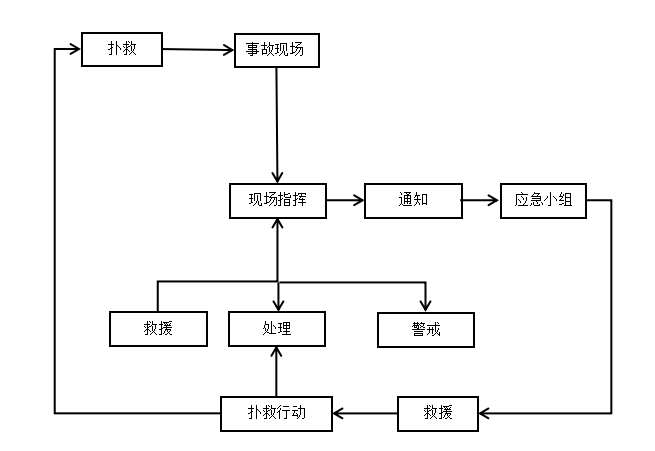 图4.1-1 一般突发环境事件应急响应流程较大突发环境事件应急响应流程见图4.1-2所示。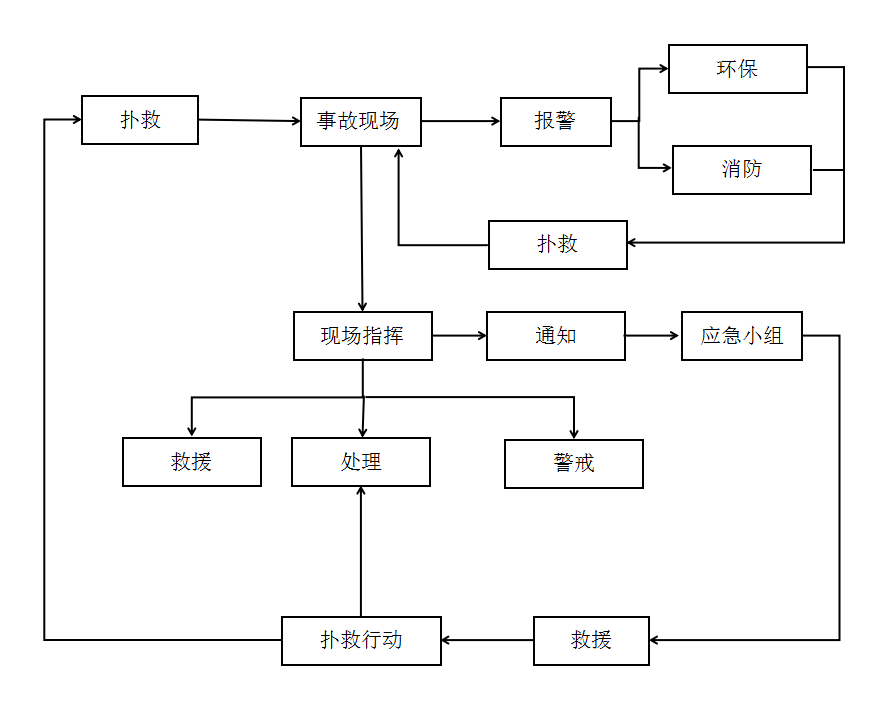 图4.1-2 较大突发环境事件应急响应流程4.2分级响应根据事件发生严重程度及事态发展变化，本企业应急响应分为一般突发环境事件响应与较大突发环境事件响应。（1）尚未达到一般环境风险事件时，即环境风险物质微量泄露，经过处置即可消除的事件，事故现场人员根据应急预案中的处置方法进行现场处置，并向应急小组成员报告，由应急小组成员到现场进行指挥。（2）一般突发环境事件：由现场人员通过电话报警和警示。转移、撤离或者疏散周围人员，并及时进行进行妥善安置，处置的同时报告环境应急指挥小组，由应急指挥小组到现场进行指挥，启动应急预案，对突发环境事件进行现场处置及后续处理，防止突发环境事件的扩大。（3）较大突发环境事件：预警的方式可通过管理人员或现场其它操作人员通过电铃或电话报警和警示。转移、撤离或者疏散周围人员，并进行妥善安置。指令应急小组进入应急状态，随时掌握并报告事态的进展情况。针对突发事件可能造成的危害，封闭、隔离或者限制使用有关场所，终止可能导致危害扩大的行为和活动。调集应急所需物资和设备，确保应急保障工作顺利进行。对确定的危险源及时告知相关人员，进行安全技术方面的交底。危险源不能及时消除时应立即组织人员撤离危险区域，同时向当地环保部门及消防部门报告。4.3信息报告4.3.1内部报告报告程序应按照如下步骤进行，现场知情人	       部门负责人	       应急指挥部发生事件后，在初步了解事件情况后，事件发生现场知情人应立即通过电话或对讲机向部门负责人汇报，由部门负责人向企业应急指挥部进行汇报，汇报内容包括环境事件类型、发生事件地点、现场泄露或污染程度。紧急情况下直接向应急指挥部进行汇报。4.3.2信息上报根据《突发环境事件信息报告办法》规定，当企业发生柴油、废水泄漏；火灾等一般性环境事故时，由企业应急事故应急指挥部向沈河区环境保护局报告，沈河区环境保护局应当在四小时内向沈河区人民政府和上级环境保护主管部门报告。突发环境事件的报告分为初报、续报和处理结果报告。（1）初报在发现或者得知突发环境事件后首次上报；续报在查清有关基本情况、事件发展情况后随时上报；处理结果报告在突发环境事件处理完毕后上报。初报应当报告突发环境事件的发生时间、地点、信息来源、事件起因和性质、基本过程、主要污染物和数量、监测数据、人员受害情况、饮用水水源地等环境敏感点受影响情况、事件发展趋势、处置情况、拟采取的措施以及下一步工作建议等初步情况，并提供可能受到突发环境事件影响的环境敏感目标的分布示意图。续报应当在初报的基础上，报告有关处置进展情况。（3）处理结果报告应当在初报和续报的基础上，报告处理突发环境事件的应急措施、过程和结果，突发环境事件潜在或者间接危害以及损失、社会影响、处理后的遗留问题、责任追究等详细情况。突发环境事件信息应当采用传真、网络、邮寄和面呈等方式书面报告；情况紧急时，初报可通过电话报告，但应当及时补充书面报告。书面报告中应当载明突发环境事件报告单位、报告签发人、联系人及联系方式等内容，并尽可能提供地图、图片以及相关的多媒体资料。4.4应急准备4.4.1潜在紧急状态发生少量危险化学品、危险废物泄漏事件或小型火灾，可以很快隔离、控制和清理的危险废物小型事故，限制在企业内的小区域范围内，不立即对生命财产构成威胁。现场人员发现情况立即根据应急预案的处理措施进行现场处置，由现场最高级别人员进行现场指挥，并报告给应急指挥部，应急指挥部视突发事件的具体情况，通知各应急小组随时做好启动应急预案的准备。4.4.2紧急状态当发生火灾爆炸、危险化学品大量泄漏、危险废物大量泄漏时，可能会造成厂界外环境污染事故，对生命和财产构成潜在威胁，周边区域的人员需要有限撤离。各应急小组做好下列应急准备。当突然发生环境事件时，在进入应急救援状态的同时，应急小组立即到达各自岗位，完成人员、车辆及装备值长；同时公司应急指挥部报告上一级主管部门。抢险救援小组到达现场后，保护现场，查找污染源，并对事件类型，发生地点、污染源、主要污染物质、影响范围和程度等基本情况进行初步调查分析，行成初步意见，及时反馈应急指挥部。由应急指挥部根据事件情况启动相应的应急预案，领导各小组展开工作。应急指挥部根据报告程序向上一级环保部门报告，并根据情况请求必要的支持和帮助。污染事件基本控制后，迅速开展事件处置工作。通讯联络组确保应急小组成员之间的通讯畅通，听从应急指挥部的指挥，根据事件发生的情况随时准备人员的疏散和自救，同时做好外界的通讯联络工作。疏散警戒小组根据指挥部指示情况，做好现场人员疏散和警戒工作。医疗救护小组准备就绪，随时听从指挥部指挥，对现场受伤人员做好救护工作。4.5应急监测发生突发环境事件时，公司应立即通知沈阳市沈河区监测站监测本单位泄漏事故，委托监测站迅速组织监测人员赶赴事件现场，根据实际情况，迅速确定监测方案，及时开展应急监测工作，用小型、便携仪器对污染物种类、浓度、污染范围及可能的危害做出判断，以便对事件及时正确进行处理。大气污染检测监测因子：发生大气污染事故，主要监测因子为泄漏危险废物、燃烧和爆炸可能产生的有毒物质等。监测时间和频次：按照事故持续时间决定监测时间，根据事故严重性决定监测频次。一般情况下特征因子每小时监测一次，随事故控制减弱，适当减少监测频次。监测点位：监测点按照风向等气象条件以污染源、厂界和周围保护目标为重点。以事故发生时主导风险的下风向，考虑区域功能，设置2个监测点。表4.5-1 大气环境监测点位水污染监测监测因子：发生水污染事故，主要监测因子为pH值、COD等，同时根据泄漏的物料情况选择特征污染物进行监测。监测时间和频次：按照事故持续时间决定监测时间，根据事故严重性决定监测频次。一般情况下每小时取样一次，随事故控制减弱，适当减少监测频次。监测点位：共布设两个监测点，具体位置见表4.5-2。表4.5-2 水质监测断面布设点位4.6现场处置根据实际情况，突发环境事件主要包括物料的泄漏、火灾或爆炸事故衍生消防水，环保设施非正常排放，应采取有效的应急措施。4.6.1氨水泄漏应急处理措施小范围泄漏时：岗位人员迅速佩戴好防毒面具及防护服，对泄漏的部位进行应急处理；处理系统的同时，要关闭事故装置或储罐的入口阀，针对漏点情况，打卡具止漏或用竹签、木塞做堵漏处理；堵住泄漏后用大量水进行冲洗，经稀释的水排入事故池中，然后收集、转移、回收，经检测单位监测无害后废弃。（2）事故升级或大量泄漏：1）一旦发生氨水泄漏事故升级，泄漏岗位人员无法控制泄漏时，岗位班长2分钟内电话向公司应急指挥部汇报，汇报的内容：人员中毒及氨水泄漏情况，发生的地点有无人员伤亡，设备有无损坏，救援物资人员需求等，并由应急指挥部下令启动应急救援预案；2）岗位班长汇报的同时，岗位人员在确保自身安全的前提下，穿好防化服、橡胶手套、橡胶雨靴、正压式空气呼吸器、防护眼镜等个人防护用品，紧急排放管道压力，关闭压力容器所有进汽阀门、切断电源，开启氨水存储间喷淋系统，以防事态扩大，并及时撤离存储间；3）应急领导小组接警后，问清事故原因，应急救援指挥部迅速采取应急措施，并及时向119报警；4）公司各应急小组各自职责，在接警10分钟内进入现场抢险，应急救援总指挥到达现场后，根据事态发展情况，确定部分停车或全部停车，应急小组按照工作职责组织抢险抢修、封锁交通、疏散周围群众；救援小组及设备抢修小组到达现场后，在具有防护措施的前提下，必要时深入事故发生中心区域，关闭系统，抢修设备，防止事故扩大，降低事故损失，抑制危害范围的扩大，并负责事故调查工作，如果设备有爆炸危险迅速撤离；警戒疏散小组根据地形、风向、风速、事故设备内氨水量、泄漏程度、以及周边道路、重要设施、建筑情况和人员密集程度等，对泄漏影响范围进行评估，在专家的指导下设定危险区域、缓冲区域、疏散区域，实施必要的交通管制和交通疏导。5）其余救援小组成员通过存储间防护措施将泄漏的氨水截流在存储间内，对附近的雨水口、地下管网入口进行封堵，防止可燃物进入，造成二次事故。6）公司自身能力难以控制污染局势时，立即请求上一级应急救援系统支援；7）消防队接警后，迅速赶到现场，在事故现场设置多道水幕，并用水枪压制，阻止氨气云团外扩；8）污水截留：立即用沙包封堵事故现场排水口，将事故污水截留在围堰内；然后将泄漏氨水引入事故池；9）沈阳市或沈河区环境监测站检测人员到达现场后，要根据风向、风速、判断有害气体扩散速度和波及的范围，跟踪监测大气环境，及时将情况汇报指挥部。10）根据氨水的理化性质和受污染的具体情况，可采用化学消毒法和物理消毒法处理，或对污染区暂时封闭等，待环境检测合格后在行启动。11）经有关部门、专家对事故现场的安全检查合格后，方可允许人员进入事故现场清理、维修设备、恢复生产等。（3）泄露处置及堵漏方法1）泄压排空。当罐体开裂尺寸较大而无法止漏时，迅速将罐内氨水导入空罐或其他储罐中。2）大量泄漏时，开启喷淋系统，在事故现场布置多道水幕，在空中形成严密的水网，中和、稀释、溶解泄漏的氨气。用围堰收容产生的废水。对附近的雨水口、地下管网入口进行封堵，防止可燃物进入,造成二次事故。3）器具堵漏A、管道壁发生泄露，又不能关阀止漏时，可使用不同开形状的堵漏垫、堵漏契、堵漏洨、堵漏带等器具实施封堵。B、微孔泄露可以用螺丝钉加粘合剂旋入孔内的办法封者。C、罐壁撕裂泄露可以用充气袋、充气垫等专用器具从外部包裹堵漏。D、带压管道泄露可以用捆邦式充气堵漏袋，或使用金属外壳内衬橡胶垫等专用器具施行堵漏。E、阀门、法兰盘或法兰垫片发生泄露，可用不同型号的法兰夹具并注射密封胶的方法实施封堵，也可直接使用专用门堵漏工具实施堵漏。4.6.2轻柴油泄漏的紧急处理措施1）一旦发生轻柴油泄漏，发现人员立即报告部门领导或直接报告公司应急指挥领导小组；2）部门领导达到现场后，立即查明泄漏物质、泄漏量，并向公司应急指挥领导小组报告；3）若泄漏量较小，则由部门领导通知维修人员马上到现场维修；4）对泄漏现场进行清理，泄漏物料直接排入事故池；5）若泄漏量较大，部门领导迅速向应急指挥领导小组报告，立即启动应急预案；6）各应急小组人员赶到现场后，立即进行现场抢险；7）救援人员戴好防毒面具，做好自身防护，进入现场，将现场内的泄漏物收集于密闭容器中；8）对泄漏的轻柴油要全部收集至专用容器中；9）污水监控：沈阳市或沈河区环境监测站分析人员到达现场后严密监控污水流向和污水情况，防止污水流入下游；10）污水排放得到控制处理后，要“善始善终”，直至全部污水和残余物料得到彻底回收；11）事故处理过程中产生的处理废渣要收集好，最后由安环部门协调有关部门按危废处置；12）当公司自身能力难以控制污染局势，污水排入外环境时，立即请求上级应急部门协调相关污水处理厂做好接收处理的应急准备工作。 4.6.3 火灾、爆炸事故、次生危害应急措施确认起火地点或位置；按报告程序报警；当生产车间发生火灾事故时，在确保自身安全的前提下，利用生产车间的灭火器和消火栓进行灭火。危险化学品库和危险废物库房起火时，在确保自身安全的情况下，确定燃烧物料，利用应急处理设施以及各物质灭火方法进行初期灭火，如不能控制，立即撤离至安全地带，等待专业消防队救援。并在消防队到达时，告知起火物料，性质等重要信息。发生火灾时，抢险救援小组成员利用沙袋将消防水截流在车间内，防止废水流入到环境中，灭火结束后，由监测站监测消防水质情况，满足排放标准时进行排放，不满足要求时送至有资质单位进行处置。各物质灭火措施：轻柴油：着火时采用雾状水、泡沫、干粉、二氧化碳、砂土灭火。氨水：氨水易分解处氨气，温度越高分解速度越快，可形成爆炸性气氛，灭火可用水、雾状水、砂土。4.6.4事故现场人员撤离方法当发生泄漏、火灾爆炸事故时，由通讯联络小组发出突发环境事件通知，疏散警戒小组组织现场人员紧急疏散、撤离。员工接到紧急撤离命令后，将生产装置紧急停车，切断电源，用湿毛巾捂住口鼻离开现场到安全地点。根据事故性质和危害程度以及当时的风向等情况确定撤离路线。4.6.5周边区域单位的疏散根据事故的危害性和可能影响范围，与区环保局联系，由环保局决定周边地区单位员工和公众是否需要疏散，如若需要疏散时，立即组织车辆协助公安及其他有关人员进行疏导，使周边区域的人员安全疏散。4.6.6警戒区的隔离突发事件出现后，应紧急撤离和疏散本企业和厂区周围的人员或车辆。结合实际事故情况，根据事故可能影响的范围，设定相应的警戒距离。根据预测结果，沈阳新北热电有限责任公司将事故源范围内划为隔离区。隔离区内禁止人员和车辆进入，保障应急救援的通道畅通。4.6.7现场急救与紧急处理当发现受伤人员时，首先由医疗救护小组进行救护，随后拨打“120”救护车，提供受伤人员信息。在救护人员未到达现场时，进行外伤急救处置：氨气泄漏急救措施：立即褪去被污染的衣着，用大量流动清水彻底冲洗，就医。眼睛接触：立即提起眼睑，用大量流动清水或生理盐水彻底冲洗至少15分钟，就医。发生一般外伤，脱离现场，清除污物，止血包扎，需要时送医院进一步治疗；骨折时用夹板固定包扎，移动护送时应平躺，防止弯折，送医院治疗。遇静脉大出血时及时绑扎或压迫止血，立即送医院救治。5安全防护5.1应急人员的安全防护（1）实施堵漏人员必须经过专门训练,并配备专门的堵漏器村和工具,作业时必须严格执行防火、防静电、防中毒等安全技术要求。（2）佩戴防毒面具。空气呼吸器、穿全密封阻燃防化服。堵较大泄露时,应内穿棉衣裤，外穿防化服，在处理液态氨泄漏时应佩戟防冻伤防护用品。无防护用品时，可以用湿毛巾捂住鼻嘴，向上风口方向转移。（3）根据现场情况确定堵漏方案、如如现场情况变化，应重新制定方案，不得随意蛮干。（4）事故救援应以人员安全为首要任务，在必要的情况下，应迅速撤离事故现场。5.2受灾群众的安全防护现场由环保局指挥，疏散警戒小组组织车辆协助公安及其他有关人员负责群众的安全防护工作，主要工作内容如下：根据突发环境污染事件的性质、特点，告知群众采取安全防护措施；根据事故当时发生的气象、地理环境、人员密度等，确定疏散方式；根据需要在事发地边界外，设立紧急避难场所。6次生环境灾害防范在处置突发环境事件的同时，容易发生消防水、清洗水等次生污染物泄露事件。发生火灾时，抢险救援小组成员利用沙袋将消防水截流在车间内，防止废水流入到环境中，灭火结束后，由监测站监测水质情况，满足排放标准时进行排放，不满足要求时送至有资质单位净化处理达标后排放。危险化学品及危险废物发生泄露处置时，产生的清洗地面排水截留在车间内，防止废水流入到环境中，由监测站监测水质情况，满足排放标准时进行排放，不满足要求时送至有资质单位净化处理达标后排放。7应急状态解除应急结束条件：火源已得到控制、扑灭，现场检查确认无残余火种、热源，无物料泄漏；受伤人员已得到有效的救治，失踪人员已确认查实；现场事故设备、设施、建筑已检查确认无危险隐患或可能发生次生危害；泄漏物已得到控制，现场经检测无有毒有害气体。8善后处置8.1善后工作 通知本企业相关部门、周边企业单位及公众，事件危险已解除；对现场中暴露的工作人员，应急行动人员和受污染设备进行清洁清洗及身体检查。 突发事故应急处置后，企业要迅速采取措施，恢复正常的处理状态，了解、掌握应急处置结果以及仍然存在的问题，并予以统计、汇总、上报。在完成转移、处理、贮存或以合适方式处置废弃材料；应急设备设施器材的消除污染、维护、更新等工作，足以应对下次紧急状态；维修或更换有关生产设备；清理或修复污染场地后方可恢复生产。8.2调查和总结事故得到控制后，由公司组织人员对事故进行总结和责任认定，总结工作包括：调查污染事故的发生原因和性质，评估出污染事故的危害范围和危险程度，查明人员伤亡情况，影响和损失评估、遗留待解决问题等；应急过程的总结及改进建议，如应急预案是否科学合理，应急组织机构是否合理，响应程序是否与应急任务相匹配，采用的设备是否满足相应工作的需要，采取的防护措施和方法是否得当等。防止以后发生类似突发环境事件，对现有管理、操作等方面进行改进的措施。9 应急保障9.1信息和技术保障 环境突发事件各级应急处置人员均配备相应通讯工具，确保24小时通讯畅通。节假日必须安排人员值班。要充分发挥信息网络的作用，确保应急时能够统一调动有关人员、物资迅速到位。9.2装备物资保障公司应急指挥领导小组要根据本预案要求，建立处理突发环境事件的日常和战时两级物资储备，增加必要的应急处置、快速机动和自身防护装备和物资的储备，维护、保养好应急仪器和设备，使之始终保持良好的技术状态，确保参加处置突发环境事件时救助人员自身安全，及时有效地防止环境污染和扩散。应急物资储备主要包括消防、堵漏、通讯、交通、工具、应急照明、防护、急救等各类所需应急抢险装备器材。9.3应急队伍保障公司组建应急指挥部、下设抢险救援小组、通讯联络小组、善后处理小组、医疗救护小组、疏散警戒小组，开展应急救援培训演练，不断提高应急救援能力；各相关部门负责人都需参加应急培训，接受应急救援行动的培训。10预案管理公司加强环境应急宣传教育工作，普及基本常识，鼓励员工及时报告突发环境事件。 10.1预案培训应急指挥部及下层应急小组和相关人员进行突发环境事件应急培训，增加应对突发环境事件的知识，增强应对突发事件的预防和处置能力。 10.2预案演练10.2.1预案演练内容由环境事故应急各小组分别按应急救援预案要求，以组织指挥的形式组织实施应急救援任务的演练。（1）演练事故类型主要为物料的泄漏、火灾、爆炸、水、电中断等。（2）演练内容①事件发生的应急处置；②消防器材的使用；③消毒及清洗处理；④急救及医疗；⑤防护指导：包括专业人员的个人防护及员工的自我防护；⑥标志设置警戒范围人员控制，厂内交通控制及管理；⑦事件区域内人员的疏散撤离及人员清查；⑧向上级报告情况；⑨突发环境事件的善后工作。10.2.2演练范围与频次综合演练由应急指挥部每年组织一次。10.2.3演练评估和总结各事故应急小组经演练后进行讲评和总结，及时发现突发环境事件应急预案集中存在的问题，并从中找到改进的措施。（1）发现的主要问题；（2）对演练准备情况的评估；（3）对预案有关程序、内容的建议和改进意见；（4）对在训练、防护器具、抢救处置等方面的意见；（5）对演练指挥部的意见等。10.3预案修订当企业生产工艺发生重大变化，存储的化学品及危险废物种类及存储量发生变化时，及时对突发环境预案进行修订、完善。11附则本预案由沈阳新北热电有限责任公司签署。12 附件12.1 名词术语环境事故：是指由于违反环境保护法律法规的经济、社会活动与行为，以及意外因素的影响或不可抗拒的自然灾害等原因致使环境受到污染，人体健康受到危害，社会经济与人民群众财产受到损失，造成不良社会影响的突发性事件。突发性环境污染事故：指突然发生，造成或者可能造成重大人员伤亡、重大财产损失和对全国或者某一地区的经济社会稳定、政治安定构成重大威胁和损害，有重大社会影响的涉及公共安全的环境事故。环境应急：针对可能或已发生的突发性环境污染事故需要立即采取某些超出正常工作程序的行动，以避免事件发生或减轻事件后果的状态，也称为紧急状态；同时也泛指立即采取超出正常工作程序的行动。泄漏处理：泄漏处理是指对危险化学品、危险废物、放射性物质、有毒气体等污染源因事件发生泄漏时的所采取的应急处置措施。泄漏处理要及时、得当，避免重大事件的发生。泄漏处理一般分为泄漏源控制和泄漏物处置两部分。应急监测：环境应急情况下，为发现和查明环境污染情况和污染范围而进行的环境监测。包括定点监测和动态监测。应急演习：为检验应急计划的有效性、应急准备的完善性、应急响应能力的适应性和应急人员的协同性而进行的一种模拟应急响应的实践活动，根据所涉及的内容和范围的不同，可分为单项演习（演练）、综合演习和指挥中心、现场应急组织联合进行的联合演习。12.2 外部通讯方式一旦发生重大污染泄漏事故时，应及时上报公司的应急领导小组和机关部门，再上报安全部门。同时，在时间允许的情况下通知周边单位，掌握报警程序和各类报警电话号码。车间应设置电话和指令电话，一旦发生事故，可随时进行联系。相关单位和社区的通讯录如表12.2-1。表12.2-1 相关单位和社区通讯录表12.2-2外部救援联系方式表12.2-3突发环境事件应急专家通讯录12.3内部联系电话突发环境事件应急小组联系电话见表12.3-1。表12.3-1 公司内相关应急人员通讯录12.4应急物资、设施明细表应急物质和装备储备清单见表12.4-1。表12.4-1 应急物资设施明细表应急组织职务姓名行政职务联系电话应急指挥部应急指挥部应急指挥部应急指挥部总指挥王振宇总经理13304047959副指挥陈爱国副总经理13700015428组员王征运行部长13940264094组员张树群生技部部长13889877597组员韩宇检修部部长13940236669组员姜敏综合管理部部长13998809096组员林立峰安监部部长13889180385抢险救援小组抢险救援小组抢险救援小组抢险救援小组组长陈爱国副总经理13700015428副组长王征运行部长13940264094副组长孙晖运行副部长18640102622组员才静波运行部值长13066797340组员王永良运行部值长13898895350组员岳  志运行部值长13604211097组员李俊戈运行部值长13998276820组员孙宇光锅炉专工13940364455组员孙照林汽机专工18604031917组员郝赞电气专工13898876818组员郭海彬燃料专工13840397196组员卢秀海化学专工13002485016通讯联络组通讯联络组通讯联络组通讯联络组通讯联络组组长组长张树群生技部部长13889877597刘  斌生技部锅炉专工13804059309崔  键生技部汽机专工18040060208王征生技部化环专工18640317635宋晓红生技部电控专工15541581069设备抢修组设备抢修组设备抢修组设备抢修组设备抢修组组长韩宇韩宇检修部部长13940236669栾志斌栾志斌检修部副部长13840554721杨  扬杨  扬机械专工15840342299王启明王启明热工专工13002481554张  威张  威检修专工15940465248后勤保障组后勤保障组后勤保障组后勤保障组后勤保障组组长林立峰林立峰安监部部长13889180385组员包洪光包洪光安监部安全管理员13940045486组员杜金龙杜金龙安监部安全管理员18640188919疏散警戒小组疏散警戒小组疏散警戒小组疏散警戒小组疏散警戒小组组员姜敏姜敏综合管理部部长13998809096组员王洪宪王洪宪车队队长15002474755组员马  婧马  婧行政管理13998261030监测点位置监测项目1雨污水排口pH、COD、泄漏危险废物监测点位置监测项目1各个锅炉烟道内二氧化硫、颗粒物、氮氧化物监测点位置监测项目1事故源下风向100m泄漏危险废物、燃烧和爆炸可能产生的有毒物质2事故源下风向300m泄漏危险废物、燃烧和爆炸可能产生的有毒物质监测点位置监测项目1雨、污水水排口pH、COD、泄漏危险废物序号单位联系人电话1凯旋社区徐宁156404852472龙汉城市花园任永吉135041884283金融花园张斌133098371014沈阳市九十中学袁玉超024-885044685沈阳北部污水处理厂卓君臣02483970317序号外部应急部门联系电话1急救电话1202公安报警1103火警电话1194沈阳市环保局123695沈阳市环境监测中心站123696沈河区社会管理服务指挥中心96125/248427397沈河区环保分局12369姓名工作单位联系方式李相力沈阳市环境监测中心站13332402635张世远原沈阳市环保局应急处13940055965张秀娟东北大学13898113281应急组织职务应急组织职务姓名行政职务联系电话应急指挥部应急指挥部应急指挥部应急指挥部应急指挥部总指挥总指挥王振宇总经理13304047959副指挥副指挥陈爱国副总经理13700015428组员组员王征运行部长13940264094组员组员张树群生技部部长13889877597组员组员韩宇检修部部长13940236669组员组员姜敏综合管理部部长13998809096组员组员林立峰安监部部长13889180385抢险救援小组抢险救援小组抢险救援小组抢险救援小组抢险救援小组组长组长陈爱国副总经理13700015428副组长副组长王征运行部长13940264094副组长副组长孙晖运行副部长18640102622组员组员才静波运行部值长13066797340组员组员王永良运行部值长13898895350组员组员岳  志运行部值长13604211097组员组员李俊戈运行部值长13998276820组员组员孙宇光锅炉专工13940364455组员组员孙照林汽机专工18604031917组员组员郝赞电气专工13898876818组员组员郭海彬燃料专工13840397196组员组员卢秀海化学专工13002485016通讯联络组通讯联络组通讯联络组通讯联络组通讯联络组组长组长张树群生技部部长13889877597刘  斌生技部锅炉专工13804059309崔  键生技部汽机专工18040060208王征生技部化环专工18640317635宋晓红生技部电控专工15541581069设备抢修组设备抢修组设备抢修组设备抢修组设备抢修组组长韩宇韩宇检修部部长13940236669栾志斌栾志斌检修部副部长13840554721杨  扬杨  扬机械专工15840342299王启明王启明热工专工13002481554张  威张  威检修专工15940465248后勤保障组后勤保障组后勤保障组后勤保障组后勤保障组组长林立峰林立峰安监部部长13889180385组员包洪光包洪光安监部安全管理员13940045486组员杜金龙杜金龙安监部安全管理员18640188919疏散警戒小组疏散警戒小组疏散警戒小组疏散警戒小组疏散警戒小组组员姜敏姜敏综合管理部部长13998809096组员王洪宪王洪宪车队队长15002474755组员马  婧马  婧行政管理13998261030序号名称数量存放位置1安全帽20顶会议室2应急车辆3台车库3发电车2台厂内4柴油机抽水泵4台供热部5测漏仪1台供热部6应急车辆(铲车)1台车库7防烫服2套12#站8急救箱1个电气控制室9对讲机10对各专业控制室10有害气体检测仪1台燃料办公室11正压有氧呼吸器2套燃料库房12防烫帽2顶锅炉控制室13防烫鞋3双锅炉控制室14防烫手套6副锅炉控制室15移动式潜水泵2台运行部库房16长管空气呼吸器2个运行部库房17防毒面具(带活性炭滤毒罐)5付化学控制室18安全带4付检修库房19MFZABC5A灭火器20具氨间20事故池1个厂内21消防水池1个厂内